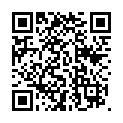 ссылка на документ(редакция № 10 на 31 октября 2017 г.)ПРЕЗИДЕНТ ПРИДНЕСТРОВСКОЙ МОЛДАВСКОЙ РЕСПУБЛИКИУКАЗот 20 октября 2005 г.
№ 563Об утверждении Положения о Государственной налоговой службе Министерства финансов Приднестровской Молдавской Республики и Положения о прохождении службы в государственных налоговых органах Приднестровской Молдавской РеспубликиСАЗ (24.10.2005) № 05-43от 28.11.05, 28.08.06, 04.12.06, 10.05.07, 12.12.07, 17.01.08, 29.04.10Ретроспектива изменений Наименования:Редакция 5 - Указ Президента ПМР от 10.05.07 № 339 (САЗ 07-20).В соответствии со статьей 72 Конституции Приднестровской Молдавской Республики, Законом Приднестровской Молдавской Республики от 14 июля 1992 года "О Государственной налоговой службе Приднестровской Молдавской Республики"  (СЗМР 92-3) с изменениями и дополнениями, внесенными Законами Приднестровской Молдавской Республики от 17 ноября 1992 года (СЗМР 92-4), от 9 декабря 1993 года (СЗМР 93-4), от 7 июня 1994 года (СЗМР 94-2), от 17 июля 1997 года № 50-ЗИД(СЗМР 97-3), от 6 апреля 1998 года № 92-ЗИД (СЗМР 98-2), от 17 мая 2000 года № 296-ЗИД (СЗМР 00-2), от 21 июня 2000 года № 308-ЗД (СЗМР 00-2), от 30 сентября 2000 года № 351-ЗИД (СЗМР 00-3), от 15 марта 2002 года № 106-ЗИД-III (САЗ 02-11), от 21 апреля 2004 года № 406-ЗИД-III (САЗ 04-17), от 20 мая 2004 года № 414-ЗИД-III (САЗ 04-21), от 2 ноября 2004 года № 485-ЗИД-III (САЗ 04-45), от 5 ноября 2004 года № 490-ЗИД-III  (САЗ 04-45), от 17 января 2005 года № 519-ЗИ-III (САЗ 05-04), постановляю:Ретроспектива изменений пункта 1:Редакция 5 - Указ Президента ПМР от 10.05.07 № 339 (САЗ 07-20).1. Утвердить и ввести в действие Положение о Государственной налоговой службе Министерства финансов Приднестровской Молдавской Республики (Приложение № 1).2. Утвердить и ввести в действие Положение о прохождении службы в государственных налоговых органах Приднестровской Молдавской Республики (Приложение № 2).3. Считать утратившим силу Указ Президента Приднестровской Молдавской Республики от 9 сентября 2003 года № 390 "Об утверждении Положения о Государственной налоговой службе Приднестровской Молдавской Республики, структуры и штатного расписания Государственной налоговой службы Приднестровской Молдавской Республики" с изменениями и дополнениями, внесенными Указами Президента Приднестровской Молдавской Республики от 16 июля 2004 года № 365 (САЗ 04-29), от 4 октября 2004 года № 510 (САЗ 04-41), от 7 декабря 2004 года № 635 (САЗ 04-50) от 13 декабря 2004 года № 645 (САЗ 04-51), от 18 января 2005 года № 35 (САЗ 05-04), от 29 сентября 2005 года № 498 (САЗ 05-40).4. Настоящий Указ вступает в силу со дня официального опубликования.ПРЕЗИДЕНТ
ПРИДНЕСТРОВСКОЙ МОЛДАВСКОЙ РЕСПУБЛИКИ И. СМИРНОВг. Тирасполь
20 октября 2005 г.
№ 563Ретроспектива изменений Приложения № 1:Редакция 2 - Указ Президента ПМР от 28.11.05 № 654 (САЗ 05-49);Редакция 3 - Указ Президента ПМР от 28.08.06 № 472 (САЗ 06-36);Редакция 4 - Указ Президента ПМР от 04.12.06 № 553 (САЗ 06-41);Редакция 5 - Указ Президента ПМР от 10.05.07 № 339 (САЗ 07-20);Редакция 7 - Указ Президента ПМР от 17.01.08 № 33 (САЗ 08-2);Редакция 8 - Указ Президента ПМР от 29.04.10 № 293 (САЗ 10-17).Приложение № 1
к Указу Президента
Приднестровской Молдавской Республики
от 20 октября 2005 года № 563ПОЛОЖЕНИЕ
О ГОСУДАРСТВЕННОЙ НАЛОГОВОЙ СЛУЖБЕ
ПРИДНЕСТРОВСКОЙ МОЛДАВСКОЙ РЕСПУБЛИКИ1. Общие положенияРетроспектива изменений пунктов 1-5:Редакция 5 - Указ Президента ПМР от 10.05.07 № 339 (САЗ 07-20).1. Государственная налоговая служба Министерства финансов Приднестровской Молдавской Республики является подведомственной Министерству финансов Приднестровской Молдавской Республики службой, осуществляющей контрольные функции и действующей в целях правильности исчисления, полноты и своевременности внесения в соответствующий бюджет и во внебюджетные фонды налогов, сборов и иных обязательных платежей, установленных налоговым законодательством Приднестровской Молдавской Республики.Государственная налоговая служба Министерства финансов Приднестровской Молдавской Республики (далее - Государственная налоговая служба или налоговая служба) имеет печать с изображением Государственного герба Приднестровской Молдавской Республики и со своим наименованием.2. Государственную налоговую службу возглавляет заместитель министра финансов - директор Государственной налоговой службы (далее - директор службы), который назначается на должность и освобождается от должности Президентом Приднестровской Молдавской Республики по представлению министра финансов Приднестровской Молдавской Республики (далее - министр финансов).Директор службы осуществляет текущее руководство деятельностью налоговой службы и несет персональную ответственность перед министром финансов за невыполнение или ненадлежащее выполнение возложенных на налоговую службу задач. Министр финансов осуществляет общее руководство деятельностью Государственной налоговой службы в рамках Министерства финансов Приднестровской Молдавской Республики. Директор службы вносит министру финансов предложения по направлению в установленном порядке на рассмотрение Президента Приднестровской Молдавской Республики проектов нормативных правовых актов Приднестровской Молдавской Республики по вопросам, входящим в компетенцию налоговой службы и подлежащим нормативному регулированию Президентом Приднестровской Молдавской Республики.Руководители структурных подразделений налоговой службы назначаются на должность и освобождаются от должности министром финансов по представлению директора службы. Сотрудники налоговой службы назначаются на должность и освобождаются от должности министром финансов по представлениям руководителей структурных подразделений, согласованным с директором службы.3. Задачи, возложенные на налоговую службу, осуществляют структурные подразделения налоговой службы (аппарата и территориальных налоговых инспекций), имеющие статус правоохранительных органов и составляющие единую систему государственных налоговых органов Приднестровской Молдавской Республики, в которую входят:а) аппарат управления Государственной налоговой службы;б) территориальные налоговые инспекции.Положения о структурных подразделениях налоговой службы (аппарата и территориальных налоговых инспекций) утверждаются министром финансов по представлению директора службы.4. Территориальные налоговые инспекции являются юридическими лицами, действующими на территории соответствующих административно-территориальных единиц Приднестровской Молдавской Республики.5. Штатная численность налоговой службы утверждается Президентом Приднестровской Молдавской Республики в пределах штатной численности Министерства финансов Приднестровской Молдавской Республики. Структура и штатное расписание налоговой службы и ее структурных подразделений утверждаются министром финансов по представлению директора службы. Министр финансов имеет право самостоятельно вносить изменения в структуру и штатное расписание налоговой службы и его структурных подразделений в пределах утвержденной штатной численности и фонда оплаты труда.Ретроспектива изменений пункта 6:Редакция 5 - Указ Президента ПМР от 10.05.07 № 339 (САЗ 07-20).6. Налоговая служба в своей деятельности руководствуется Конституцией Приднестровской Молдавской Республики, Законом Приднестровской Молдавской Республики "О Государственной налоговой службе Приднестровской Молдавской Республики", Положением о Министерстве финансов Приднестровской Молдавской Республики, законодательными актами Приднестровской Молдавской Республики, иными нормативными правовыми актами Приднестровской Молдавской Республики, касающимися деятельности налоговой службы.7. Служба в налоговых органах осуществляется на основании Положения о прохождении службы в государственных налоговых органах Приднестровской Молдавской Республики.8. Налоговая служба осуществляет свою деятельность во взаимодействии с другими органами государственной власти Приднестровской Молдавской Республики в пределах предоставленных полномочий.Ретроспектива изменений пункта 9:Редакция 5 - Указ Президента ПМР от 10.05.07 № 339 (САЗ 07-20).9. Налоговая служба финансируется из государственного бюджета в рамках сметы расходов Министерства финансов Приднестровской Молдавской Республики.2. Задачи10. Основными задачами налоговой службы являются:а) защита экономической безопасности Приднестровской Молдавской Республики;б) контроль за соблюдением на территории Приднестровской Молдавской Республики налогового законодательства, правильностью исчисления налогов, полнотой и своевременностью внесения в соответствующие бюджеты налогов, сборов и других платежей, установленных законодательными и иными нормативными правовыми актами Приднестровской Молдавской Республики;в) обеспечение поступления налогов, сборов и других обязательных платежей в соответствующие бюджеты и внебюджетные фонды;г) выявление категорий проблемных налогоплательщиков на основе проведения финансового мониторинга по результатам финансово-хозяйственной деятельности, изучение данных налогового контроля и отчетности, анализа и оценки сокрытой базы налогообложения;д) исполнение отдельных поручений Президента Приднестровской Молдавской Республики, запросов других органов государственной власти в пределах компетенции налоговой службы;е) выявление, предупреждение и пресечение налоговых правонарушений и правонарушений в сфере экономики и финансов;ж) стимулирование развития экономики Приднестровской Молдавской Республики путем регулирования взаимоотношений между государством и субъектами экономической деятельности Приднестровской Молдавской Республики в пределах предоставленных полномочий;з) анализ поступлений всех видов доходов в соответствующие бюджеты и внебюджетные фонды;и) реализация налоговой политики Приднестровской Молдавской Республики, участие в ее разработке и совершенствовании;к) осуществление валютного контроля в соответствии с законодательством Приднестровской Молдавской Республики о валютном регулировании и валютном контроле в пределах компетенции налоговых органов;л) осуществление налогового контроля при перемещении товаров по территории Приднестровской Молдавской Республики;м) защита внутреннего рынка и прав субъектов экономической деятельности Приднестровской Молдавской Республики;н) обеспечение безопасности деятельности структурных подразделений, защита сотрудников от противоправных посягательств при исполнении служебных обязанностей;о) предупреждение, выявление и пресечение коррупции в структурных подразделениях налоговой службы;Ретроспектива изменений подпункта "п" пункта 10:Редакция 2 - Указ Президента ПМР от 28.11.05 № 654 (САЗ 05-49).п) исключен;р) осуществление анализа налогового и иного законодательства Приднестровской Молдавской Республики в целях совершенствования действующего законодательства Приднестровской Молдавской Республики;с) иные задачи в соответствии с действующим законодательством Приднестровской Молдавской Республики.3. ФункцииРетроспектива изменений пункта 11:Редакция 3 - Указ Президента ПМР от 28.08.06 № 472 (САЗ 06-36).11. Налоговая служба в соответствии с возложенными на нее задачами осуществляет следующие основные функции:а) обеспечивает соблюдение налогового и иного законодательства (в пределах установленной компетенции), поступление налогов, сборов и других обязательных платежей в соответствующие бюджеты и внебюджетные фонды;б) обеспечивает в установленном порядке учет налогоплательщиков. Формирует и ведет ведомственный реестр физических лиц - плательщиков налогов и иных обязательных платежей и ведомственный банк данных о налогоплательщиках - юридических лицах;в) осуществляет сбор, обобщение и анализ информации по поступлению налоговых и иных платежей, установленных действующим законодательством, в соответствующие бюджеты и внебюджетные фонды;г) осуществляет сбор, накопление и обработку информации о проблемных налогоплательщиках. Создает и ведет соответствующие базы данных, использует в установленном порядке ведомственные базы данных и внешние информационные ресурсы в целях поиска признаков теневого оборота капиталов, сокрытия от налогообложения и выделения проблемных категорий налогоплательщиков для последующей проверки;д) проводит разъяснительную работу через средства массовой информации по применению налогового законодательства, а также принятых в соответствии с ними нормативных правовых актах, дает разъяснения о порядке исчисления и уплаты налогов и сборов;е) осуществляет прогнозирование поступления доходов в соответствующие бюджеты и внебюджетные фонды;Ретроспектива изменений подпункта "ж" пункта 11:Редакция 5 - Указ Президента ПМР от 10.05.07 № 339 (САЗ 07-20).ж) анализирует отчетные данные и результаты проверок, проводимых структурными подразделениями, разрабатывает приказы, инструкции, методические указания и другие документы по применению налогового законодательства;з) разрабатывает формы налоговых деклараций и иных документов в пределах своей компетенции;и) осуществляет анализ налогового и иного законодательства Приднестровской Молдавской Республики в целях совершенствования действующего законодательства Приднестровской Молдавской Республики;Ретроспектива изменений подпункта "к" пункта 11:Редакция 5 - Указ Президента ПМР от 10.05.07 № 339 (САЗ 07-20).к) подготавливает проекты законодательных и подзаконных актов Приднестровской Молдавской Республики и вносит их министру финансов для направления на рассмотрение Президента Приднестровской Молдавской Республики, в необходимых случаях вносит предложения об изменении либо отмене нормативных правовых актов государственных органов исполнительной власти и органов местного самоуправления в случае их несоответствия действующему законодательству Приднестровской Молдавской Республики;Ретроспектива изменений подпункта "л" пункта 11:Редакция 5 - Указ Президента ПМР от 10.05.07 № 339 (САЗ 07-20);Редакция 8 - Указ Президента ПМР от 29.04.10 № 293 (САЗ 10-17).Исключен(-а)м) осуществляет исполнение доходной части государственного бюджета Приднестровской Молдавской Республики и внебюджетных фондов, составляет отчеты о его исполнении;н) обеспечивает выполнение хозяйствующими субъектами нормативных правовых актов Приднестровской Молдавской Республики по предоставленным налоговым льготам и обязательствам в ходе выполнения мероприятий по реструктуризации;о) обеспечивает исполнение валютного законодательства в пределах компетенции налоговой службы;п) обеспечивает исполнение действующего законодательства, регулирующего ведение в установленном порядке учета контрольно-кассовых машин налогоплательщиков, и осуществляет работу по контролю над применением контрольно-кассовых машин при денежных расчетах с населением;р) осуществляет возврат или зачет излишне уплаченных или излишне взысканных сумм налогов, других обязательных платежей и сборов, пеней и штрафов;Ретроспектива изменений подпункта "с" пункта 11:Редакция 5 - Указ Президента ПМР от 10.05.07 № 339 (САЗ 07-20).с) обеспечивает взыскание в установленном порядке недоимки и пени по налогам, сборам и иным обязательным платежам, а также предъявляет через структурные подразделения налоговой службы в суды общей юрисдикции или арбитражные суды иски о взыскании налоговых санкций с лиц, совершивших налоговые правонарушения;т) принимает участие в проведении взаимозачетов по причитающимся налоговым платежам в Республиканский бюджет;Ретроспектива изменений подпункта "у" пункта 11:Редакция 5 - Указ Президента ПМР от 10.05.07 № 339 (САЗ 07-20).у) проводит в установленных действующим законодательством Приднестровской Молдавской Республики случаях самостоятельно либо совместно с другими правоохранительными и контролирующими органами мероприятия по контролю над соблюдением налогового и иного законодательства. Осуществляет координацию деятельности органов государственного контроля (надзора) в системе исполнительной власти на территории Приднестровской Молдавской Республики по проведению контрольных мероприятий;Ретроспектива изменений подпункта "ф" пункта 11:Редакция 5 - Указ Президента ПМР от 10.05.07 № 339 (САЗ 07-20).ф) в установленном порядке обращается через Министерство финансов Приднестровской Молдавской Республики либо структурные подразделения налоговой службы в судебные органы по вопросам, связанным с нарушением налогового, экономического и иного законодательства Приднестровской Молдавской Республики, в иных случаях, предусмотренных законодательством Приднестровской Молдавской Республики;Ретроспектива изменений подпункта "х" пункта 11:Редакция 4 - Указ Президента ПМР от 04.12.06 № 553 (САЗ 06-41).х) представляет интересы государства в делах о банкротстве и в процедурах банкротства; осуществляет координацию действий иных исполнительных органов государственной власти в делах о банкротстве и в процедурах банкротства, разрабатывает порядок предъявления требований об уплате обязательных платежей и требований уполномоченного исполнительного органа государственной власти Приднестровской Молдавской Республики по денежным обязательствам в делах о банкротстве и в процедурах банкротства, а также порядок учета мнений исполнительных органов государственной власти и органов местного самоуправления при определении позиции исполнительных органов государственной власти как кредиторов по обязательным платежам в ходе процедур банкротства;Ретроспектива изменений подпункта "ц" пункта 11:Редакция 5 - Указ Президента ПМР от 10.05.07 № 339 (САЗ 07-20).ц) инициирует направление в установленном порядке материалов по подведомственности в соответствующие органы для решения вопроса о возбуждении уголовных дел при выявлении обстоятельств, позволяющих предполагать совершение правонарушения, содержащего признаки уголовно наказуемого деяния;ч) получает, обобщает и анализирует отчеты структурных подразделений налоговой службы о проделанной работе, разрабатывает предложения по ее совершенствованию;ш) проводит проверки организации работы структурных подразделений налоговой службы, проверки результатов контрольных мероприятий, проводимых структурными подразделениями налоговой службы, принимает меры к устранению выявленных недостатков и нарушений, а также заслушивает отчеты руководителей структурных подразделений о состоянии работы, оказывает методическую и практическую помощь в ее организации, изучает постановку работы и распространяет положительный опыт;щ) руководит работой налоговых органов по осуществлению налоговых поступлений и представлению в установленном порядке утвержденной налоговой отчетности;э) осуществляет организационно-методическое обеспечение по взысканию и реструктуризации задолженности;Ретроспектива изменений подпункта "ю" пункта 11:Редакция 5 - Указ Президента ПМР от 10.05.07 № 339 (САЗ 07-20).ю) осуществляет контроль над поступлением в бюджет сумм, полученных в виде арендной платы от сдачи в аренду государственного имущества и дивидендов по акциям, принадлежащим государству;Ретроспектива изменений подпункта "я" пункта 11:Редакция 5 - Указ Президента ПМР от 10.05.07 № 339 (САЗ 07-20);Редакция 7 - Указ Президента ПМР от 17.01.08 № 33 (САЗ 08-2).я) подготавливает рекомендации министру финансов по расстановке кадров сотрудников налоговой службы, участвует в мероприятиях по повышению их квалификации;я-1) вносит предложения по совершенствованию и внедрению информационных систем, автоматизированных рабочих мест и других средств автоматизации и компьютеризации работ налоговых органов;я-2) осуществляет контроль над исполнением субъектами Приднестровской Молдавской Республики законодательства о минимальном размере оплаты труда в Приднестровской Молдавской Республике;я-3) осуществляет иные функции, предусмотренные действующим законодательством Приднестровской Молдавской Республики.4. ПраваРетроспектива изменений пункта 12:Редакция 3 - Указ Президента ПМР от 28.08.06 № 472 (САЗ 06-36).12. Налоговая служба имеет право:а) требовать и получать от субъектов хозяйственной деятельности на территории Приднестровской Молдавской Республики или иного обязанного лица документы по формам, установленным государственными органами исполнительной власти и органами местного самоуправления, служащие основаниями для исчисления и уплаты налогов, а также документы и пояснения к ним, подтверждающие правильность исчисления и своевременность уплаты налогов;б) выдавать на основании решений местных органов исполнительной власти городов и районов патенты гражданам, осуществляющим предпринимательскую деятельность;в) проводить проверки соблюдения налогового и иного законодательства, в пределах предоставленной компетенции;г) изымать по акту при проведении проверок структурными подразделениями у субъектов или иного обязанного лица документы, свидетельствующие о совершении налоговых и иных правонарушений, отнесенных к компетенции налоговой службы, а также иные предметы, могущие служить вещественными доказательствами выявленных и предполагаемых нарушений;д) вызывать в налоговые органы лиц для дачи пояснений по налоговым вопросам;е) приостанавливать в установленном порядке операции по счетам лиц в банках и налагать арест на имущество налогоплательщиков и иных обязанных лиц;ж) осматривать (обследовать) с соблюдением действующего законодательства при осуществлении своих полномочий любые используемые субъектами для извлечения дохода либо связанные с содержанием объектов налогообложения, независимо от места их нахождения, производственные, складские, торговые и иные помещения и территории, проводить инвентаризацию принадлежащего субъекту имущества, при необходимости досматривать иное имущество, находящееся в помещении либо на территории субъекта хозяйственной и иной деятельности;з) производить при наличии доказательств осуществления определенного вида деятельности начисление налогов и иных обязательных платежей расчетным путем по аналогичному виду деятельности с использованием информации о данном налогоплательщике в случаях отказа допустить должностных лиц налоговой службы к обследованию помещений, указанных в подпункте "ж" пункта 12 раздела 4 настоящего Приложения к Указу, а также непредоставления в течение более двух месяцев налоговому органу необходимых для расчета налогов документов, отсутствия учета доходов и расходов, учета объектов налогообложения или ведения бухгалтерского учета с нарушением установленного порядка, приведшего к невозможности исчислить налоги;и) требовать от должностных лиц Приднестровской Молдавской Республики устранения выявленных нарушений налогового, гражданского и иного законодательства Приднестровской Молдавской Республики и контролировать выполнение указанных требований;Ретроспектива изменений подпункта "к" пункта 12:Редакция 5 - Указ Президента ПМР от 10.05.07 № 339 (САЗ 07-20).к) предъявлять через Министерство финансов Приднестровской Молдавской Республики либо структурные подразделения налоговой службы в суды общей юрисдикции или арбитражные суды иски;Ретроспектива изменений подпункта "л" пункта 12:Редакция 4 - Указ Президента ПМР от 04.12.06 № 553 (САЗ 06-41);Редакция 5 - Указ Президента ПМР от 10.05.07 № 339 (САЗ 07-20).л) представлять через Министерство финансов Приднестровской Молдавской Республики либо структурные подразделения налоговой службы интересы государства в делах о банкротстве и в процедурах банкротства; координировать действия иных исполнительных органов государственной власти в делах о банкротстве и в процедурах банкротства, разрабатывать порядок предъявления требований об уплате обязательных платежей и требований уполномоченного исполнительного органа государственной власти Приднестровской Молдавской Республики по денежным обязательствам в делах о банкротстве и в процедурах банкротства, а также порядок учета мнений исполнительных органов государственной власти и органов местного самоуправления при определении позиции исполнительных органов государственной власти как кредиторов по обязательным платежам в ходе процедур банкротства и совершать иные действия в пределах компетенции, необходимые для выполнения возложенных на налоговую службу задач в делах о банкротстве и в процедурах банкротства;м) привлекать в установленном порядке к административной ответственности лиц, нарушающих нормы налогового и иного законодательства Приднестровской Молдавской Республики;Ретроспектива изменений подпункта "н" пункта 12:Редакция 5 - Указ Президента ПМР от 10.05.07 № 339 (САЗ 07-20).н) налагать финансовые и штрафные санкции, установленные действующим законодательством Приднестровской Молдавской Республики, взыскивать недоимки по налогам, сборам или иным обязательным платежам, пени, штрафные и финансовые санкции в порядке, предусмотренном действующим законодательством Приднестровской Молдавской Республики;о) предоставлять налогоплательщикам отсрочки и рассрочки по уплате санкций за налоговые правонарушения, а также иные льготы, установленные законодательством Приднестровской Молдавской Республики;п) на корректное отношение налогоплательщиков и иных лиц при выполнении возложенных на налоговую службу задач;р) получать от банков и иных финансово-кредитных учреждений документы и копии с них, касающиеся хозяйственной и иной деятельности налогоплательщиков, и необходимые документы для правильного налогообложения, а также данные о средствах на счетах предприятий, учреждений, организаций, лиц, занимающихся предпринимательской деятельностью без образования юридического лица;с) привлекать в случае необходимости специалистов, экспертов и переводчиков;т) требовать и проверять товаросопроводительные документы у субъектов, перемещающих товары по территории Приднестровской Молдавской Республики, а также при необходимости осуществлять досмотр транспортных средств и личных вещей лиц, сопровождающих грузы и выполнять все необходимые действия, связанные с исполнением настоящей задачи;у) вызывать в качестве свидетелей лиц, которым могут быть известны какие-либо обстоятельства, сведения, указывающие на возможные нарушения налогового законодательства;Ретроспектива изменений подпункта "ф" пункта 12:Редакция 3 - Указ Президента ПМР от 28.08.06 № 472 (САЗ 06-36).ф) заявлять ходатайства об аннулировании или о приостановлении действия выданных юридическим и физическим лицам разрешительных документов на право осуществления определенных видов деятельности. Осуществлять самостоятельно аналогичные действия в отношении разрешительных документов субъектов хозяйствования, в пределах компетенции налоговой службы.х) получать в установленном порядке у органов государственной власти и управления Приднестровской Молдавской Республики и организаций информацию, необходимую для выполнения возложенных на налоговую службу задач;ц) пользоваться в установленном порядке общегосударственными банками данных;ч) рассматривать жалобы лиц на акты ненормативного характера структурных подразделений, на действия или бездействие их должностных лиц и принимать решения по ним в соответствии с действующим законодательством Приднестровской Молдавской Республики, а также отменять или приостанавливать исполнение обжалуемого акта или действия, в случае их несоответствия законодательству Приднестровской Молдавской Республики;ш) издавать в пределах своих полномочий обязательные для исполнения структурными подразделениями приказы, распоряжения, указания;Ретроспектива изменений подпункта "щ" пункта 12:Редакция 3 - Указ Президента ПМР от 28.08.06 № 472 (САЗ 06-36);Редакция 5 - Указ Президента ПМР от 10.05.07 № 339 (САЗ 07-20).щ) разрабатывать и представлять для рассмотрения и утверждения министру финансов ведомственные нормативные акты по вопросам налогообложения, обязательные для исполнения на территории Приднестровской Молдавской Республики, всеми исполнительными органами государственной власти и управления, юридическими лицами, независимо от организационно-правовой формы и формы собственности, должностными и физическими лицами;э) налоговая служба обладает в пределах своей компетенции также другими правами, предусмотренными действующим законодательством Приднестровской Молдавской Республики.Требования налоговой службы, вытекающие из ее задач, функций и прав и оформленные в установленном порядке, обязательны для исполнения всеми исполнительными органами государственной власти и управления, юридическими лицами, независимо от организационно-правовой формы и формы собственности, должностными и физическими лицами.Неисполнение без законных оснований законных требований налоговой службы влечет ответственность, предусмотренную действующим законодательством Приднестровской Молдавской Республики5. Иные вопросы13. Сотрудникам налоговой службы гарантируется правовая и социальная защита в порядке, установленном действующим законодательством Приднестровской Молдавской Республики.14. Сотрудники налоговой службы по условиям выплат денежного довольствия и пенсионного обеспечения относятся к категории лиц, приравненных к военнослужащим.Ретроспектива изменений пункта 15:Редакция 5 - Указ Президента ПМР от 10.05.07 № 339 (САЗ 07-20).15. В налоговой службе может быть образована коллегия в составе директора службы, начальников структурных подразделений Государственной налоговой службы. Председателем коллегии является директора службы.Ретроспектива изменений пункта 16:Редакция 5 - Указ Президента ПМР от 10.05.07 № 339 (САЗ 07-20).16. Персональный состав и численность коллегии определяется министром финансов по представлению директора службы.17. Коллегия на своих заседаниях рассматривает важнейшие вопросы, находящиеся в компетенции налоговой службы.Ретроспектива изменений пункта 18:Редакция 5 - Указ Президента ПМР от 10.05.07 № 339 (САЗ 07-20).18. Инструкции по исполнению сотрудниками должностных обязанностей (должностные инструкции) утверждаются в порядке, установленном министром финансов.Ретроспектива изменений Приложения № 2:Редакция 3 - Указ Президента ПМР от 28.08.06 № 472 (САЗ 06-36);Редакция 5 - Указ Президента ПМР от 10.05.07 № 339 (САЗ 07-20);Редакция 6 - Указ Президента ПМР от 12.12.07 № 809 (САЗ 07-51).Приложение № 2
к Указу Президента
Приднестровской Молдавской Республики
от 20 октября 2005 года № 563ПОЛОЖЕНИЕ
О ПРОХОЖДЕНИИ СЛУЖБЫ
В ГОСУДАРСТВЕННЫХ НАЛОГОВЫХ ОРГАНАХ
ПРИДНЕСТРОВСКОЙ МОЛДАВСКОЙ РЕСПУБЛИКИРаздел 1. Общие положенияНастоящее Положение разработано в соответствии со статьями 247 и 329 Трудового кодекса Приднестровской Молдавской Республики с целью правового регулирования особенностей прохождения службы в налоговых органах.Ретроспектива изменений пункта 1:Редакция 5 - Указ Президента ПМР от 10.05.07 № 339 (САЗ 07-20).1. Служба в государственных налоговых органах Приднестровской Молдавской РеспубликиСлужба в государственных налоговых органах Приднестровской Молдавской Республики - вид государственной службы граждан Приднестровской Молдавской Республики, состоящих в должностях младшего, среднего и старшего начальствующего состава, которым в установленном настоящим Положением порядке присвоены классные чины младшего, среднего и старшего начальствующего состава налоговых органов. Сотрудники государственных налоговых органов Приднестровской Молдавской Республики (далее - сотрудники) имеют форменную одежду образца, установленного Президентом Приднестровской Молдавской Республики, служебные удостоверения, жетоны и печати образцов, установленных министром финансов Приднестровской Молдавской Республики (далее - директор службы).Ретроспектива изменений пункта 2:Редакция 5 - Указ Президента ПМР от 10.05.07 № 339 (САЗ 07-20).2. Правовая основа службы в государственных налоговых органахПравовой основой службы в государственных налоговых органах являются Конституция Приднестровской Молдавской Республики, Закон Приднестровской Молдавской Республики "О Государственной налоговой службе Приднестровской Молдавской Республики", настоящее Положение, иные нормативные правовые акты Приднестровской Молдавской Республики в области правоохранительной деятельности, налогового и иного контроля, ведомственные правовые акты Министерства финансов Приднестровской Молдавской Республики, принятые в пределах полномочий, а также индивидуальный контракт о службе в государственных налоговых органах.Ретроспектива изменений пункта 3:Редакция 5 - Указ Президента ПМР от 10.05.07 № 339 (САЗ 07-20).3. Служебные обязанности и права сотрудников государственных налоговых органовСотрудники выполняют обязанности и пользуются правами в пределах своей компетенции по занимаемой должности в соответствии с действующим законодательством Приднестровской Молдавской Республики, настоящим Положением, присягой сотрудника государственных налоговых органов, контрактом и должностными инструкциями, утвержденными министром финансов.При исполнении служебных обязанностей сотрудники государственных налоговых органов находятся под защитой государства.За противоправные действия или бездействие при исполнении служебных обязанностей, ненадлежащее исполнение служебных обязанностей сотрудники несут ответственность в соответствии с действующим законодательством Приднестровской Молдавской Республики.4. Классные чины сотрудников государственных налоговых органовГражданам Приднестровской Молдавской Республики, принятым в государственные налоговые органы на соответствующие должности, присваиваются следующие классные чины, эквивалентные Реестру государственных должностей Приднестровской Молдавской Республики:а) лицам младшего начальствующего состава:- инспектор налоговой службы III ранга (референт государственной службы 2-3 класса);- инспектор налоговой службы II ранга (референт государственной службы 1 класса);- инспектор налоговой службы I ранга (советник государственной службы 3 класса);б) лицам среднего начальствующего состава:- советник налоговой службы III ранга (советник государственной службы 2 класса);- советник налоговой службы II ранга (советник государственной службы 1 класса);- советник налоговой службы I ранга (государственный советник государственной службы 3 класса);в) лицам старшего начальствующего состава:- государственный советник налоговой службы III ранга (государственный советник государственной службы 2 класса);- государственный советник налоговой службы II ранга (государственный советник государственной службы 1 класса);- государственный советник налоговой службы I ранга (государственный советник государственной службы Приднестровской Молдавской Республики);г) лицам высшего начальствующего состава:- главный государственный советник налоговой службы (действительный государственный советник государственной службы Приднестровской Молдавской Республики).Ретроспектива изменений пункта 5:Редакция 5 - Указ Президента ПМР от 10.05.07 № 339 (САЗ 07-20).5. Профессиональная подготовка сотрудников государственных налоговых органовПрофессиональная подготовка, переподготовка и повышение квалификации сотрудников государственных налоговых органов осуществляется на договорной и иной основе в учебных заведениях Приднестровской Молдавской Республики и других государств.Организация профессиональной подготовки сотрудников государственных налоговых органов определяется соответствующими ведомственными правовыми актами, учебными планами и специальными программами Министерства финансов.6. Прием на службу и перемещение по службе сотрудников государственных налоговых органовНа службу в государственные налоговые органы принимаются граждане Приднестровской Молдавской Республики не моложе 20 лет и не старше 40 лет, способные по своим деловым и личным качествам, образованию и состоянию здоровья исполнять служебные обязанности.Кандидаты на службу в государственные налоговые органы при подаче документов о приеме на службу в обязательном порядке проходят медицинскую комиссию по месту жительства и военно-врачебную комиссию на предмет годности к службе в соответствующей должности.Возрастные ограничения для граждан, ранее уволенных из государственных налоговых органов, органов внутренних дел и вновь принимаемых на службу, определяются пунктом 35 настоящего Положения.На должности среднего, старшего и высшего начальствующего состава государственных налоговых органов принимаются граждане, имеющие соответствующее профильное среднее специальное или высшее образование.Прием на службу сотрудников государственных налоговых органов оформляется путем заключения индивидуального контракта, обусловленного характером предстоящей службы в налоговых органах (прилагается).Назначение на должность сотрудников налоговых органов производится путем оформления приказа, который доводится сотруднику под подпись.7. Ограничения в приеме на службу в государственные налоговые органы и ее прохожденииГражданин Приднестровской Молдавской Республики не может быть принят на службу в налоговые органы, если он:а) вступившим в законную силу решением суда признан недееспособным или ограниченно дееспособным;б) имел или имеет судимость;в) не отвечает требованиям, предусмотренным в пункте 6 настоящего Положения.Ретроспектива изменений подпункта "г" пункта 7:Редакция 3 - Указ Президента ПМР от 28.08.06 № 472 (САЗ 06-36).г) в отношении которого ведется дознание или предварительное следствие, или уголовное дело в отношении которого передано в суд.Сотрудникам государственных налоговых органов, состоящим между собой в близком родстве или свойстве (родители, супруги, родные братья, сестры, сыновья, дочери, а также родные братья, сестры, родители и дети супругов), не разрешается проходить службу в одном и том же налоговом органе (структурном подразделении), если их служба связана с непосредственной подчиненностью или подконтрольностью одного из них другому.Сотрудникам запрещается заниматься предпринимательской и иной деятельностью, за исключением творческой, научной и преподавательской.Ретроспектива изменений пункта 8:Редакция 5 - Указ Президента ПМР от 10.05.07 № 339 (САЗ 07-20).8. Контракт о службе в государственных налоговых органахКонтракт о службе в государственных налоговых органах заключается между гражданином Приднестровской Молдавской Республики и Министерством финансов Приднестровской Молдавской Республики в лице министра финансов по представлению заместителя министра финансов - директора Государственной налоговой службы Министерства финансов Приднестровской Молдавской Республики (далее - директор службы). Форма контракта утверждается Президентом Приднестровской Молдавской Республики и может изменяться по представлению министра финансов. Условия контракта утверждаются министром финансов.Контракты с сотрудниками заключаются в письменной форме и на определенный срок. При этом для граждан, впервые поступающих на службу в налоговые органы, в контракте должен предусматриваться срок службы в государственных налоговых органах не менее одного года. Контракт может быть расторгнут, продлен или заключен на новый срок по соглашению сторон, о чем сотрудник должен быть уведомлен в письменной форме не менее, чем за 3 (три) календарных дня до окончания срока, установленного в контракте.Решение о не продлении контракта с сотрудником принимается министром финансов на основании мотивированного рапорта директора службы начальника соответствующего структурного подразделения, о чем сотрудник должен быть уведомлен в письменной форме (лично, либо посредством почтовой переписки) не позднее, чем за 3 (три) календарных дня до окончания срока, установленного в контракте.В случае служебной необходимости сотрудники могут привлекаться к исполнению обязанностей, не предусмотренных контрактом, на срок до 1 (одного) месяца в течение календарного года с выплатой должностного оклада не ниже оклада по занимаемой должности.Ретроспектива изменений пункта 9:Редакция 5 - Указ Президента ПМР от 10.05.07 № 339 (САЗ 07-20).9. Назначение на должностьДолжности, по которым предусмотрены классные чины государственной налоговой службы, определяются перечнем, установленным в соответствии с пунктом 4 настоящего Положения.Назначение сотрудника на должность осуществляется директором службы по представлению директора службы налогового органа на основании результатов прохождения аттестационной комиссии либо без таковой.При назначении на должность сотрудник используется по основной профильной или родственной специальности либо в соответствии с имеющимся опытом. При необходимости использования его на должности по новой для него специальности назначению должна предшествовать соответствующая переподготовка этого сотрудника.В отдельных случаях сотрудники могут быть назначены исполняющими обязанности по вакантной должности, при этом непрерывный срок исполнения обязанностей по вакантной должности не должен превышать трех месяцев.Сотрудникам, принятым на службу в государственные налоговые органы, устанавливается испытательный срок (от трех до шести месяцев), по истечении которого по представлению директора службы на основании прохождения аттестации либо без таковой директором службы они принимаются на службу с одновременным назначением на должность и присвоением классного чина. На период испытательного срока со стажером по должности заключается контракт на срок, установленный директором службы.Сотрудникам, выдержавшим испытательный срок и назначенным на должность, срок испытания засчитывается в стаж службы в государственных налоговых органах, который дает право на выплату надбавки за выслугу лет и назначении пенсии государственных налоговых органов.Сотрудникам младшего начальствующего состава разрешается временное замещение невакантных и вакантных должностей среднего и старшего начальствующего состава при соответствующей профессиональной подготовке, при условии, если по штату у сотрудников, занимающих данные должности, не будут находиться в подчинении сотрудники среднего и старшего начальствующего состава.В отдельных случаях допускается прием на работу служащих налоговых органов (вольнонаемных работников) за счет вакантных должностей, занимаемых по штату сотрудниками среднего и старшего начальствующего состава, без присвоения классного чина. Порядок и условия труда и оплата труда указанным служащим налоговых органов (вольнонаемным работникам) устанавливаются действующим трудовым законодательством Приднестровской Молдавской Республики.При проведении организационно-штатных мероприятий сотрудники могут быть выведены за штат на срок не более трех месяцев, при этом они находятся в распоряжении министра финансов с сохранением оплаты труда в порядке, установленном действующим законодательством Приднестровской Молдавской Республики.В срок непрерывного нахождения сотрудника в распоряжении министра финансов при проведении организационно-штатных мероприятий не засчитывается время освобождения этого сотрудника от служебных обязанностей на период временной нетрудоспособности, его пребывания в очередном и дополнительном отпусках.10. Присяга сотрудника государственных налоговых органовСотрудники принимают присягу следующего содержания:"Я, (фамилия, имя, отчество), поступая на службу в государственные налоговые органы, присягаю на верность народу Приднестровской Молдавской Республики.Клянусь соблюдать Конституцию и законы Приднестровской Молдавской Республики, права человека и гражданина, добросовестно выполнять возложенные на меня обязанности, хранить служебную тайну.Клянусь быть честным, принципиальным сотрудником, служить идеалам добра, гуманизма, справедливости и беспристрастности, бдительно стоять на страже экономических интересов Республики.Если же я нарушу принятую мной присягу, то готов нести ответственность по всей строгости законов Приднестровской Молдавской Республики".Ретроспектива изменений пункта 11:Редакция 5 - Указ Президента ПМР от 10.05.07 № 339 (САЗ 07-20).11. Перемещение и продвижение по службеПеремещение по службе сотрудников производится:а) на вышестоящую должность - в порядке продвижения по службе с согласия сотрудника;б) на равнозначную должность - в случае необходимости более целесообразного использования сотрудников либо по семейным обстоятельствам, состоянию здоровья или возрасту с их согласия;в) на нижестоящую должность - при сокращении штатов и невозможности перемещения на равнозначную должность, по состоянию здоровья на основании заключения военно-врачебной комиссии, по личной просьбе, при невыполнении сотрудником условий контракта, служебному несоответствию по результатам аттестации, в порядке дисциплинарного взыскания.Перемещение по службе сотрудника во всех случаях оформляется приказом с указанием основания перемещения. Приказ доводится до сведения сотрудника под подпись.Сотрудники, перемещенные на нижестоящую должность, в последующем могут перемещаться по службе с повышением в должности с учетом его служебной квалификации, опыта работы, деловых и личных качеств.Сотрудники могут быть временно отстранены от должности:а) на время проведения служебной проверки в случае грубого нарушения служебной дисциплины;б) в случае привлечения их в качестве обвиняемых в совершении преступления.За время отстранения от должности сотрудникам выплачивается денежное довольствие, в размере оклада по занимаемой должности.В случае реабилитации сотрудникам компенсируется сумма невыплаченных выплат в рамках денежного довольствия сотрудника.Ретроспектива изменений пункта 12:Редакция 5 - Указ Президента ПМР от 10.05.07 № 339 (САЗ 07-20).12. Аттестация сотрудников государственных налоговых органовС целью определения служебного соответствия сотрудников Министерства финансов и предъявляемым к ним требованиям на предмет соответствия занимаемым должностям государственной службы проводится аттестация. Аттестационная комиссия создается из сотрудников Министерства финансов. Порядок аттестации определяется министром финансов в соответствии с действующим законодательством Приднестровской Молдавской Республики, регламентирующим порядок прохождения государственной службы в Приднестровской Молдавской Республике.Исключен(-а)Ретроспектива изменений пункта 14:Редакция 5 - Указ Президента ПМР от 10.05.07 № 339 (САЗ 07-20).14. Перевод сотрудников государственных налоговых органов на службу в другую местностьПеревод сотрудников на службу в другую местность, в том числе в связи с передислокацией налогового органа, допускается с их согласия, если иное не предусмотрено контрактом.Перевод сотрудников на службу в другую местность по их просьбе допускается по согласованию с министром финансов.Проезд сотрудников и членов их семей, перевозка имущества к новому месту службы осуществляются за счет средств Государственной налоговой службы.Раздел 2. Присвоение классных чинов сотрудникам
государственных налоговых органовРетроспектива изменений пункта 15:Редакция 5 - Указ Президента ПМР от 10.05.07 № 339 (САЗ 07-20);Редакция 6 - Указ Президента ПМР от 12.12.07 № 809 (САЗ 07-51).15. Порядок присвоения классных чиновКлассные чины сотрудникам присваиваются с учетом их профессиональной квалификации, образования, отношения к службе, выслуги лет, занимаемой должности и других требований, предусмотренных настоящим Положением.Классные чины младшего, среднего и старшего начальствующего состава присваиваются министром финансов по представлению директора службы. Классные чины высшего начальствующего состава присваиваются Президентом Приднестровской Молдавской Республики по представлению министра финансов.Очередной классный чин присваивается в последовательном порядке при соответствии чину, предусмотренному по занимаемой штатной должности, и по истечению установленного срока выслуги в предыдущем чине.При зачислении на службу в налоговые органы офицеров запаса, у которых сроки выслуги в воинских званиях истекли, одновременно с их зачислением на службу в государственные налоговые органы, им могут присваиваться очередные классные чины, но не выше чина "государственный советник налоговой службы III ранга".Бывшим военнослужащим и лицам начальствующего состава органов внутренних дел, а также работникам других министерств, государственных комитетов и ведомств Приднестровской Молдавской Республики, СССР и стран СНГ, имеющим (имевшим) специальные звания или классные чины, принятым на службу в государственные налоговые органы, присваиваются классные чины в порядке аттестации и с учетом уже имеющихся специальных званий или классных чинов.Очередные классные чины до государственного советника налоговой службы включительно могут быть присвоены в порядке поощрения:а) досрочно, по истечению не менее половины установленного срока выслуги в предыдущем классном чине;б) на одну ступень выше классного чина, предусмотренного по занимаемой штатной должности, если истек установленный срок выслуги в предыдущем классном чине, а также сотрудникам, имеющим ученую степень или ученое звание.Порядок присвоения очередных классных чинов определяется настоящим Положением.16. Сроки выслуги в классных чинах младшего начальствующего состава государственных налоговых органовУстанавливаются следующие сроки выслуги в классных чинах младшего начальствующего состава:а) в классном чине инспектор налоговой службы III ранга - один год;б) в классном чине инспектор налоговой службы II ранга - два года;в) в классном чине инспектор налоговой службы I ранга - три года.17. Сроки выслуги в классных чинах среднего, старшего и высшего начальствующего состава государственных налоговых органовУстанавливаются следующие сроки выслуги в классных чинах среднего и старшего начальствующего состава:а) в классном чине советник налоговой службы III ранга - один год;б) в классном чине советник налоговой службы II ранга - два года;в) в классном чине советник налоговой службы I ранга - три года;г) в классном чине государственный советник налоговой службы III ранга - три года;д) в классном чине государственный советник налоговой службы II ранга - четыре года;е) в классном чине государственный советник налоговой службы I ранга - пять лет.18. Присвоение классного чина инспектора налоговой службы I рангаПервый классный чин инспектора налоговой службы I ранга присваивается в соответствии с занимаемой должностью:а) сотрудникам, окончившим средние специальные учебные заведения и назначенным на должности, занимаемые сотрудниками среднего и старшего начальствующего состава налоговых органов;б) сотрудникам, обучающимся на последних курсах высших или средних учебных заведений, а также имеющим незаконченное высшее образование (не ниже третьего курса) и назначенным на должности, занимаемые сотрудниками среднего и старшего начальствующего состава налоговых органов;в) сотрудникам, окончившим средние специальные учебные заведения и назначенным на должности, занимаемые сотрудниками среднего начальствующего состава налоговых органов.Ретроспектива изменений пункта 19:Редакция 3 - Указ Президента ПМР от 28.08.06 № 472 (САЗ 06-36).19. Присвоение классного чина советника налоговой службы III рангаКлассный чин советника налоговой службы III ранга присваивается:а) сотрудникам в классном чине "инспектор налоговой службы I ранга" по истечении установленного настоящим Положением срока выслуги в предыдущем классном чине;б) сотрудникам, имеющим высшее образование и впервые назначенным на должности, занимаемые сотрудниками среднего, старшего и высшего начальствующего состава налоговых органов.20. Исчисление сроков выслуги в классном чинеСрок выслуги в классном чине исчисляется со дня подписания приказа о присвоении чина. Время пребывания сотрудника в классном чине, сниженном в дисциплинарном порядке, в срок выслуги восстановленного чина не засчитывается.Срок выслуги в новом классном чине исчисляется с момента окончания срока выслуги в предыдущем классном чине.21. Задержка в присвоении очередного классного чинаПредставление к присвоению очередного классного чина сотрудников, имеющих дисциплинарные взыскания (кроме объявленных устно), в отношении которых возбуждено уголовное дело или проводится служебная проверка по фактам нарушения ими служебной дисциплины, не производится до снятия дисциплинарного взыскания, прекращения уголовного дела по реабилитирующим основаниям или до окончания служебной проверки.Мотивы задержки в присвоении очередного классного чина излагаются в рапорте начальника соответствующего структурного подразделения налогового органа на имя директора службы, доводятся до сотрудника налогового органа в течение десяти дней и отражаются в последующем представлении к присвоению очередного классного чина или к аттестации.Руководитель налогового органа, необоснованно задержавший представление подчиненного к присвоению очередного классного чина, несет дисциплинарную ответственность, в порядке, установленном дисциплинарным уставом.При неправомерной задержке присвоения очередного классного чина срок выслуги в этом чине исчисляется с момента окончания срока выслуги в предыдущем чине.22. Снижение в классном чине и лишение классного чинаСнижение в классном чине на одну ступень сотрудников производится как мера дисциплинарного взыскания.Сотрудники, пониженные в классном чине, восстанавливаются в прежнем классном чине соответствующим приказом.До восстановления сотрудника в прежнем классном чине и присвоения ему очередного классного чина повторное снижение в классном чине не допускается.Сотрудники лишаются классных чинов при осуждении сотрудника к наказанию в соответствии с приговором суда, вступившим в законную силу.Раздел 3. Условия службы в государственных налоговых органахРетроспектива изменений пункта 23:Редакция 5 - Указ Президента ПМР от 10.05.07 № 339 (САЗ 07-20).23. Внутренний распорядок в государственных налоговых органахВнутренний распорядок в государственных налоговых органах устанавливается министром финансов по представлению директора службы.24. Продолжительность рабочего времениНа сотрудников распространяется установленная законодательством о труде продолжительность рабочего времени.В необходимых случаях сотрудники могут привлекаться к исполнению служебных обязанностей сверх установленного времени, а также в ночное время, в выходные и праздничные дни. В этих случаях им предоставляются компенсации в порядке, установленном законодательством о труде.Сотрудники имеют право на компенсацию при исполнении им дополнительных обязанностей за временно отсутствующего сотрудника в соответствии с настоящим Положением и законодательством о труде.25. ОтпускаСотрудникам предоставляются следующие виды отпусков с сохранением денежного содержания:а) очередной ежегодный;б) краткосрочный;в) дополнительные (за выслугу лет и учебный);г) иные отпуска, предусмотренные законодательством о труде.Часть отпуска, превышающая 14 календарных дней, по письменному заявлению сотрудника может быть заменена денежной компенсацией.Продолжительность отпусков исчисляется в календарных днях. Праздничные нерабочие дни и дополнительные выходные, приходящиеся на период отпуска, в число отпуска не включаются и не оплачиваются.Сотрудникам, имеющим право на очередной ежегодный и дополнительный отпуска продолжительностью более 45 календарных дней, по их желанию разрешается использование отпуска в два срока.Ретроспектива изменений пункта 26:Редакция 5 - Указ Президента ПМР от 10.05.07 № 339 (САЗ 07-20).26. Очередной ежегодный отпускОчередной ежегодный отпуск сотрудникам предоставляется продолжительностью тридцать календарных дней, без учета времени следования к месту отдыха и обратно.Очередной ежегодный отпуск сотрудникам должен быть предоставлен в течение календарного года. В исключительных случаях с разрешения прямых руководителей очередной ежегодный отпуск может быть предоставлен за истекший год в первом квартале следующего года.Продолжительность очередного ежегодного отпуска в году поступления на службу исчисляется пропорционально отработанному времени из расчета одна двенадцатая часть отпуска за каждый полный месяц службы за период со дня поступления. Отпуск продолжительностью менее 10 календарных дней по желанию сотрудника налоговых органов может быть предоставлен ему одновременно с очередным отпуском в следующем году.Сотрудникам, уволенным со службы по основаниям, предусмотренным в подпунктах "б", "в", "г" пункта 34 настоящего Положения, по их желанию предоставляется ежегодный отпуск. За неиспользованный в году увольнения очередной ежегодный отпуск выплачивается денежная компенсация.Отзыв сотрудников из очередного ежегодного отпуска допускается в случае служебной необходимости на основании приказа министра финансов.27. Краткосрочный отпускДля решения неотложных социально-бытовых вопросов, выполнения родственного долга, а также по другим уважительным причинам сотрудникам может предоставляться единовременный краткосрочный отпуск продолжительностью до десяти календарных дней, оплачиваемый в установленном порядке и незасчитываемый в счет очередного отпуска.28. Период временной нетрудоспособностиВременная нетрудоспособность сотрудников не может превышать четырех месяцев.По истечении установленного срока указанные сотрудники подлежат освидетельствованию врачебной комиссией для решения вопроса об их годности для прохождения дальнейшей службы.Время нахождения на излечении сотрудников в связи с полученными при исполнении ими служебных обязанностей ранением, контузией или увечьем не ограничивается.Период времени нетрудоспособности в счет очередного ежегодного отпуска не засчитывается.На период временной нетрудоспособности за сотрудником сохраняется денежное содержание, все денежные выплаты, за исключением премиальных.29. Дополнительные ежегодные и социальные отпускаДополнительный ежегодный отпуск предоставляется:а) за выслугу лет:1) после десяти календарных лет службы - продолжительностью пять календарных дней;2) после пятнадцати календарных лет службы - продолжительностью десять календарных дней;3) после двадцати календарных лет службы - продолжительностью пятнадцать календарных дней.б) начальникам подразделений:1) заместителю начальника управления, начальнику отдела - продолжительностью шесть календарных дней;2) начальнику управления - продолжительностью восемь календарных дней;3) заместителю директора службы - продолжительностью десять календарных дней;4) директору службы - продолжительностью двенадцать календарных дней.Учебные отпуска предоставляются продолжительностью и в порядке, установленном действующим трудовым законодательством.Дополнительный ежегодный отпуск суммируется с очередным ежегодным отпуском и может предоставляться одновременно с ним или отдельно от него по желанию сотрудника.Отпуска по беременности и родам предоставляются сотрудникам с сохранением денежного и натурального довольствия. По их желанию при стаже службы не менее одного года им предоставляется частично оплачиваемый отпуск по уходу за ребенком (без сохранения денежного и натурального довольствия) продолжительностью и в порядке, установленном законодательством о труде. Время нахождения в таком отпуске засчитывается сотрудникам в выслугу лет на должностях, занимаемых сотрудниками государственных налоговых органов для выплаты надбавки за выслугу лет, а также в выслугу лет для назначения пенсий.Социальные отпуска: в связи с рождением ребенка, по уходу за ребенком - предоставляются продолжительностью и в порядке, установленном законодательством о труде.Продолжительность таких отпусков сотрудникам государственных налоговых органов в счет очередного ежегодного отпуска не засчитывается.Социальные гарантии, не предусмотренные настоящим Положением, предоставляются в соответствии с действующим законодательством.30. Денежное и вещевое довольствие сотрудников налоговых органовДенежное довольствие сотрудников включает в себя оклад по занимаемой должности, оклад по присвоенному классному чину, процентную надбавку за выслугу лет, исчисляемую с учетом воинской и других, предусмотренных правовыми нормативными актами видов государственной службы, стоимость продовольственного пайка (если он не выдан в натуральном виде), другие выплаты, устанавливаемые действующим законодательством Приднестровской Молдавской Республики для категории лиц, приравненных к военнослужащим.31. Обязательное государственное личное и имущественное страхованиеОбязательное государственное личное и имущественное страхование, а также возмещение ущерба в случае гибели (смерти) или увечья сотрудников осуществляется в соответствии с законодательством Приднестровской Молдавской Республики.Ретроспектива изменений пункта 32:Редакция 5 - Указ Президента ПМР от 10.05.07 № 339 (САЗ 07-20).32. Гарантии и компенсации сотрудникам государственных налоговых органовСотрудники пользуются гарантиями и компенсациями, предусмотренными Законом Приднестровской Молдавской Республики, "О Государственной налоговой службе Приднестровской Молдавской Республики", Положение о Министерстве финансов Приднестровской Молдавской Республики и настоящим Положением.В случае гибели, смерти сотрудника в связи с осуществлением ими служебной деятельности, семье погибшего или его иждивенцам выплачивается единовременное пособие в размере десятилетнего денежного содержания погибшего из средств Республиканского бюджета Приднестровской Молдавской Республики с последующим взысканием данной суммы с виновных лиц.При нанесении сотруднику телесных повреждений, исключающих дальнейшую возможность заниматься профессиональной деятельностью, ему выплачивается единовременное пособие в размере пятилетнего денежного содержания за счет средств Республиканского бюджета Приднестровской Молдавской Республики с последующим взысканием данной суммы с виновных лиц, а также в течение десяти лет - разница между размерами его должностного оклада и пенсии.При нанесении сотруднику менее тяжких телесных повреждений ему выплачивается единовременное пособие в размере пяти месячных заработков из средств Республиканского бюджета Приднестровской Молдавской Республики с последующим взысканием данной суммы с виновных лиц.Ущерб, причиненный имуществу сотрудника (или его близкого родственника) в связи со служебной деятельностью, возмещается в полном объеме из средств Республиканского бюджета Приднестровской Молдавской Республики с последующим взысканием данной суммы с виновных лиц.Раздел 4. Прекращение службы в государственных налоговых
органах33. Основания для прекращения службы в государственных налоговых органахОснованиями для прекращения службы в государственных налоговых органах могут быть:а) увольнение со службы в налоговых органах;б) признание в установленном законом порядке сотрудника налоговых органах безвестно отсутствующим;в) лишение классного чина;г) смерть сотрудника налоговых органов;д) окончание срока службы, предусмотренного контрактом или его расторжение.Ретроспектива изменений подпункта "е" пункта 33:Редакция 5 - Указ Президента ПМР от 10.05.07 № 339 (САЗ 07-20).е) мотивированный рапорт директора службы о несоответствии деловых и личных качеств сотрудника - стажера предъявляемым квалификационным требованиям для службы в государственных налоговых органах.Ретроспектива изменений пункта 34:Редакция 5 - Указ Президента ПМР от 10.05.07 № 339 (САЗ 07-20).34. Основания для увольнения со службыСотрудники могут быть уволены со службы в налоговых органах по следующим основаниям:а) по собственному желанию (с учетом условий контракта);б) по достижении предельного возраста, установленного пунктом 35 настоящего Положения;в) по выслуге срока службы, дающего право на пенсию;г) по окончании срока службы, предусмотренного контрактом;д) в связи с нарушением условий контракта;е) по сокращению штатов - при ликвидации или реорганизации, в случае невозможности использования сотрудника на службе;ж) на основании заключения медицинской комиссии о негодности к службе в налоговых органах;з) по состоянию здоровья - на основании заключения медицинской комиссии об ограниченной годности к службе, невозможности по состоянию здоровья выполнять служебные обязанности в соответствии с занимаемой должностью и отсутствия возможности для перемещения по службе на должность, в соответствии с которой сотрудник мог бы выполнять служебные обязанности с учетом состояния здоровья;и) по служебному несоответствию в аттестационном порядке, либо на основании рапорта начальника структурного подразделения о несоответствии деловых и личных качеств сотрудника - стажера предъявляемым квалификационным требованиям для службы в государственных налоговых органах.к) за грубое нарушение или систематические нарушения служебной дисциплины;л) за совершение проступков (проступка), несовместимых с требованиями, предъявляемыми к личным качествам сотрудника налоговых органов, установленных по результатам служебной проверки в отношении сотрудника налоговых органов;м) в связи с вступлением в законную силу обвинительного приговора суда.Увольнение сотрудников по основаниям, предусмотренным в подпунктах "б", "в", "г" и "д" абзаца 1 пункта 34, может осуществляться как по инициативе сотрудников, так и по инициативе министра финансов.Ретроспектива изменений пункта 35:Редакция 5 - Указ Президента ПМР от 10.05.07 № 339 (САЗ 07-20).35. Возрастные ограничения, установленные для службы в государственных налоговых органахСотрудники в зависимости от присвоенных им классных чинов могут состоять на службе в налоговых органах до достижения следующего возраста:а) инспектор налоговой службы I, II, III ранга - до сорока пяти лет включительно;б) от советника налоговой службы III ранга до государственного советника налоговой службы I ранга - до пятидесяти лет включительно;в) главный государственный советник налоговой службы- до пятидесяти пяти лет включительно.Сотрудники-женщины налоговых органов могут состоять на службе на пять лет меньше сотрудников-мужчин.Сотрудники государственных налоговых органов, достигшие установленного предельного возраста пребывания на службе в налоговых органах, подлежат увольнению.С согласия сотрудника налоговых органов и при отсутствии медицинских противопоказаний время его службы может быть продлено на срок до пяти лет министром финансов по представлению директора службы. В отдельных случаях срок службы сотрудников налоговых органах может быть продлен в таком же порядке еще на пять лет, при этом возраст сотрудника не может превышать шестидесяти лет.Решение о продлении срока службы не исключает возможности увольнения сотрудника со службы по основаниям, предусмотренным настоящим Положением.Ретроспектива изменений пункта 36:Редакция 5 - Указ Президента ПМР от 10.05.07 № 339 (САЗ 07-20).36. Порядок увольнения со службы в государственных налоговых органахУвольнение со службы сотрудников производится министром финансов по представлению директора службы.Сотрудники, умершие, погибшие, безвестно отсутствующие, а также сотрудники, лишенные специального звания, исключаются из списков сотрудников налоговых органов.37. Имущественные последствия увольнения со службы из государственных налоговых органовПри увольнении сотрудника из государственных налоговых органов за нарушение условий контракта, а также по основаниям, предусмотренным подпунктами "а", "и", "к", "л", "м" абзаца 1 пункта 34 настоящего Положения, стоимость выданного ему обмундирования подлежит взысканию в бесспорном порядке с учетом износа. Увольнение по указанным основаниям может повлечь иные имущественные последствия для увольняемого, предусмотренные контрактом о службе.38. Пенсионное обеспечение сотрудников государственных налоговых органовПенсионное обеспечение сотрудников осуществляется в порядке и по нормам, предусмотренным законодательством Приднестровской Молдавской Республики для категории лиц, приравненных к военнослужащим.39. Выплаты увольняемымСотрудникам, увольняемым со службы с правом на пенсию, выплачивается единовременное пособие, а при увольнении без права на пенсию - выходное пособие в размерах, определяемых действующим законодательством Приднестровской Молдавской Республики.Раздел 5. Восстановление в должности, классном чине и
на службе в государственных налоговых органах40. Основания для восстановления в должности, классном чине и на службе в государственных налоговых органахСотрудники, признанные в установленном порядке незаконно или необоснованно перемещенными по службе, освобожденными от занимаемой должности либо пониженными в должности, лишенными классного чина либо сниженными в классном чине, а также незаконно уволенными из налоговых органов, подлежат восстановлению соответственно в должности, классном чине, на службе в налоговых органах.Основанием для восстановления в должности, классном чине, на службе в налоговых органах являются заключение по результатам служебной проверки либо вступившее в законную силу решение суда.41. Сроки и порядок обращения за разрешением споров по вопросам восстановления в должности, классном чине, на службе в налоговых органах и исполнение решений о восстановленииВ случае несогласия сотрудника с решением о перемещении по службе, об освобождении от должности, о понижении в должности, снижении в классном чине, об увольнении из налоговых органов, он вправе обжаловать это решение в суд в месячный срок со дня ознакомления с приказом о перемещении по службе, об освобождении от должности, о понижении в должности, снижении в классном чине, об увольнении из налоговых органов.Восстановление на службе осуществляется путем назначения уволенного сотрудника на занимаемую им ранее должность либо с его согласия на равнозначную должность.42. Исчисление сроков службы и присвоение очередного специального звания после восстановления на службе в государственных налоговых органахСотрудникам, восстановленным на службе, в непрерывный стаж службы при исчислении выслуги лет для присвоения очередного классного чина, выплаты процентной надбавки и назначения пенсии засчитывается время с момента их увольнения до даты подписания приказа о восстановлении на службе.Раздел 6. Заключительные положения43. ОтветственностьСотрудники государственных налоговых органов в установленном порядке несут персональную ответственность за несоблюдение настоящего Положения и нормативных правовых актов, касающихся деятельности налоговых органов Приднестровской Молдавской Республики.Порядок привлечения сотрудников к дисциплинарной ответственности и применения к ним мер поощрения устанавливаются дисциплинарным уставом.44. Порядок прохождения службы в военное время и в местности, где введено чрезвычайное положениеОсобенности прохождения службы сотрудниками государственных налоговых органов в военное время и в местностях, где введено чрезвычайное положение, определяется Президентом Приднестровской Молдавской Республики.Ретроспектива изменений пункта 45:Редакция 5 - Указ Президента ПМР от 10.05.07 № 339 (САЗ 07-20).45. Контроль над порядком прохождения и соблюдением условий службы в государственных налоговых органахНепосредственный контроль над порядком прохождения и соблюдением условий службы осуществляет директор службы и министр финансов.Ретроспектива изменений Приложения:Редакция 5 - Указ Президента ПМР от 10.05.07 № 339 (САЗ 07-20).Приложение
к Положению о прохождении службы
в государственных налоговых органах
Приднестровской Молдавской РеспубликиКОНТРАКТ
о службе в государственных налоговых органахг. Тирасполь "____" _____________ 200 __ г.Министерство финансов Приднестровской Молдавской Республики в лице министра финансов ______________________________________________, (ф.и.о.) действующее на основании Положения, с одной стороны, и гражданин Приднестровской Молдавской Республики ________________________________ _____________________________________________________________________, (ф.и.о.) действующий на основании ____________________________________________, ______________________________________________________________________именуемый в дальнейшем "сотрудник"____________________________________ _____________________________________________________________________,(должность, структурное подразделение, классный чин) с другой стороны, далее - "Стороны", руководствуясь Законом Приднестровской Молдавской Республики "О Государственной налоговой службе Приднестровской Молдавской Республики", Положением о Министерстве финансов Приднестровской Молдавской Республики", Положением о Государственной налоговой службе Министерства финансов Приднестровской Молдавской Республики, Положением о прохождении службы в государственных налоговых органах Приднестровской Молдавской Республики, иными нормативными правовыми актами Приднестровской Молдавской Республики, регламентирующими порядок и условия прохождения службы в государственных налоговых органах, заключили настоящий Контракт о службе сотрудника в государственных налоговых органах (далее - Контракт) в должности ______________________________________________________________________ ______________________________________________________________________ на следующих условиях:1. Предмет Контракта: прием сотрудника на службу и назначение его на должность.2. Наименование подразделения:___________________________________3. Срок действия Контракта:______________________________________4. Министр финансов обязуется:4.1. В трехдневный срок после подписания Контракта издать приказ о назначении сотрудника на указанную выше должность.4.2. Обеспечить сотруднику необходимые условия для выполнения им служебных обязанностей.4.3. Предоставлять сотруднику установленное по занимаемой должности денежное довольствие.4.4. Устанавливать сотруднику режим службы согласно правилам внутреннего распорядка.4.5. Уведомить сотрудника об окончании срока Контракта в соответствии с Положением о прохождении службы в государственных налоговых органах Приднестровской Молдавской Республики.4.6. При невыполнении условий Контракта Министерством финансов принимать меры к устранению причин их невыполнения.5. Сотрудник обязуется:5.1. Служить на условиях, установленных Положением о прохождении службы в государственных налоговых органах Приднестровской Молдавской Республики и настоящим Контрактом.5.2. Соблюдать требования, установленные нормативными правовыми актами Приднестровской Молдавской Республики, регламентирующими порядок прохождения службы в государственных налоговых органах, присягу сотрудника государственного налогового органа, внутренний трудовой и служебный распорядок.5.3. Честно и добросовестно выполнять предусмотренные по занимаемой штатной должности обязанности.5.4. Нести ответственность в соответствии с законодательством Приднестровской Молдавской Республики за невыполнение или ненадлежащее выполнение возложенных на него обязанностей.5.5. По окончании срока действия Контракта освободить занимаемую должность, если срок службы по ней не продлен в установленном порядке.6. Дополнительные условия Контракта: ______________________________________________________________________ ______________________________________________________________________7. Условия Контракта могут быть изменены по взаимному соглашению Сторон путем заключения его на новых условиях до истечения срока действия настоящего Контракта.8. Основания досрочного расторжения Контракта:8.1. Прекращение сотрудником гражданства Приднестровской Молдавской Республики.8.2. Нарушение условий Контракта по вине сотрудника.8.3. Сокращение штатов.8.4. Состояние здоровья сотрудника, исключающее выполнение им обязанностей по занимаемой должности, - на основании заключения медицинской комиссии в порядке, предусмотренном Положением о прохождении службы в государственных налоговых органах Приднестровской Молдавской Республики.8.5. Служебное несоответствие занимаемой должности вследствие недостаточной квалификации по результатам аттестации.8.6. Грубое нарушение либо систематические нарушения дисциплины сотрудником.8.7. Совершение проступков (проступка), несовместимых с требованиями, предъявляемыми к личным качествам сотрудника налоговых органов, установленных по результатам служебной проверки в отношении сотрудника налоговых органов.8.8. Осуждение сотрудника за совершенное им преступление, по вступлении обвинительного приговора суда в законную силу.8.9. Иные основания, предусмотренные нормативными правовыми актами Приднестровской Молдавской Республики, регламентирующими порядок прохождения службы в государственных налоговых органах.9. Правовые последствия досрочного расторжения Контракта:Досрочное расторжение Контракта по инициативе директора службы по подпунктам "а", "д", "и", "к", "л", "м" пункта 34 Положения о порядке прохождения службы в государственных налоговых органах Приднестровской Молдавской Республики влечет за собой возмещение сотрудником расходов государственного налогового органа на обеспечение его обмундированием и другим имуществом в сумме, исчисляемой пропорционально срокам носки обмундирования и использования имущества, в порядке, предусмотренном ведомственным актом Министерства финансов Приднестровской Молдавской Республики.10. В случае возникновения между Сторонами спора по выполнению условий Контракта и недостижения соглашения между Сторонами, спор может быть разрешен в судебном порядке.11. Настоящий Контракт составлен и подписан Сторонами в двух экземплярах, один из которых приобщается к личному делу сотрудника, второй выдается ему на руки, и вступает в действие с момента его подписания Сторонами, если иное не предусмотрено в дополнительных условиях Контракта.Министр финансов: Сотрудник: _____________________________ ________________________________________ (личная подпись, фамилия и (должность, классный чин,инициалы) личная подпись, _____________________________ ________________________________________ фамилия и инициалы, личные данные сотрудника) ________________________________________Примечание: Министр финансов вправе вносить изменения в типовую форму контракта, а также указывать дополнительно конкретные права и обязанности сотрудников государственных налоговых органов.Текст подготовлен с учетом изменений, внесенных в первоначальную редакцию (Указ Президента ПМР от 20.10.05) на основе следующих нормативных актов:Редакция 2 - Указ Президента ПМР от 28.11.05 № 654 (САЗ 05-49);Редакция 3 - Указ Президента ПМР от 28.08.06 № 472 (САЗ 06-36);Редакция 4 - Указ Президента ПМР от 04.12.06 № 553 (САЗ 06-41);Редакция 5 - Указ Президента ПМР от 10.05.07 № 339 (САЗ 07-20);Редакция 6 - Указ Президента ПМР от 12.12.07 № 809 (САЗ 07-51);Редакция 7 - Указ Президента ПМР от 17.01.08 № 33 (САЗ 08-2);Редакция 8 - Указ Президента ПМР от 29.04.10 № 293 (САЗ 10-17).